".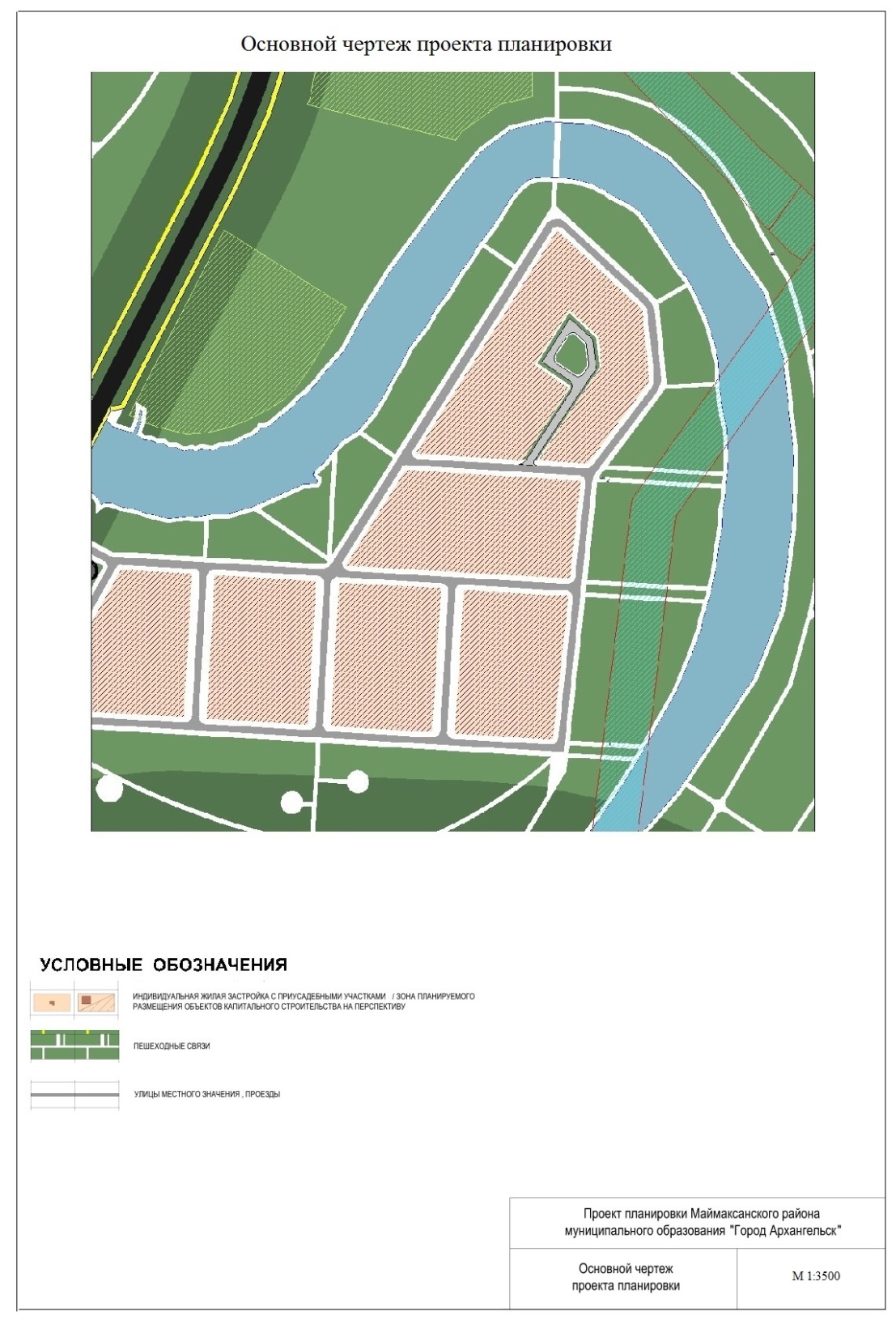 _________ПРИЛОЖЕНИЕк распоряжению Главыгородского округа "Город Архангельск"от 24 января 2023 г. № 276р"Приложение 
к проекту планировки Маймаксанского района муниципального образования "Город Архангельск" в границах Маймаксанского шоссе